Příloha č.1NÁVRH POSTUPU RESTAURÁTORSKÝCH PRACÍStředověkých malovaných prken a dřevěných desekPopis předmětu před restaurováníma)	Čtyři malovaná prkna a dvě malované deskyb)	Námět maleb: prkna s akantovou rozvilinou, desky s figurální malbouc)	Technologie: 	prkna - tempera na dřevě,desky - malba na křídovém podkladu provedeném na plátně, přilepeném na dřevěd)	Datování: II. polovina 15. století až 16. stoletíe)	Autor: zatím nezjištěnf)	Stávající umístění: provizorní, nepůvodní, v půdním prostoru, Komenda strakonického hradug)	Město: Strakoniceh)	Kraj: JihočeskýZáměr restaurování:Záchrana nově objevené, mimořádně historické a umělecky hodnotné památky, pravděpodobně související se středověkou historii hradu ve Strakonicích. Uvedení do stavu vhodného k prezentaci v expozici.Stávající stav:Při odstranění stropního podhledu byly odhaleny dvě široké malované desky a čtyři malovaná prkna, druhotně provizorně upevněných na vynesených uřízlých trámech.Stav středověké památky je havarijní. Dřevěné desky s figurální malbou jsou zteřelé, silně narušené působením dřevokazného hmyzu (především červotočem). Dřevo je nesoudržné, dřevní hmota je rozpadlá. Desky jsou zkroucené, v jedné části zlomené a spojené pouze plátěnou podložkou obrazové plochy. Malovaná strana je poseta četnými výletovými otvory od červotoče. Povrch zakrývají prachové deposity. Na četných drobných místech vystupuje bílý křídový podklad. Malba je místy odřená u akantových rozvilin prken je setřená část ornamentu, podélně jsou roztržená.Dvě široké desky jsou částí středověkého oltáře. Ostatní prkna s akantovou rozvilinou mohou být částí malovaného stropu, osazeného na podhledech trámů. Dřevo desek je v části obrazové plochy přelepené plátnem, na kterém je provedena malba výjevů.Desky nemají stejnou šíři. Větší deska je široká cca 88 cm a je slepena ze třech kusů. Z krajního prkna se zachovala jen střední část. Dřevo spodní části desky je napadená dřevokazným hmyzem a je znehodnocena až po celkovou ztrátu dřevní hmoty. Ve vnitřní ploše část dřeva chybí a ve větších plochách je dřevní plocha silně narušená. Deska byla původně po obvodu osazena rámem (šířka 9,5 až 10 cm) s třemi příčkami o šíři 6 cm, který byl přilepen pomocí dřevěných čepů.Mezi příčkami jsou malované siluety reliéfních postav před řadou černých gotických plných hrotitých oblouků. Architektura i siluety postav jsou konturovány jemnou rytou kresbouv křídovém podkladu. Křídový podklad je proveden na nalepené plátěné podložce, která je účelově nalepena jen v místech souvisejících s plastickou figurální výzdobou.Užší deska je nestejnoměrně široká od 57 cm do 66 cm. Je slepena ze dvou prken.Třetí prkno, které pravděpodobně dorovnávalo konstantní šíři, chybí.Deska byla rozdělena třemi příčkami na pět horizontálních dílů. Spoj prkna je ve spodní třetině desky rozklížený a spodní část desky vlivem ztráty dřevní hmoty je odlomená a soudržná s plochou pouze nalepeným plátnem. Dřevo je rozpadlé vlivem působení dřevokazného hmyzu. V příčkami oddělených plochách jsou siluety 22 postav a jedné větší polopostavy. Rozvrhu pozadí a siluetám figur je podřízen i přelep plátna s křídovým podkladem.Návrh na konzervační – restaurátorský postupA/ 1. Předběžný restaurátorský průzkum stavu a fotografická dokumentace2.	Přípravné práce a příprava desek pro sejmutí z provizorního umístění3.	Odstranění kovaných hřebů a lišt z provizorního uchycení a spuštění malovaných desek a prken na připravené nosné desky4.	Spuštění nosných desek a transport na vhodné místo, kde bude proveden podrobnější průzkum, nezbytné zajištění dřeva, plátěné podložky a barevné vrstvy5.	Transport na ozáření do konzervačního ozařovacího pracoviště ve Středočeském muzeu v Roztokách u Prahy6.	OzářeníB/ 1. 	transport po ozáření do ateliéru2.	podrobný restaurátorský průzkum3.	petrifikace dřeva (budou provedeny zkoušky petrifikace), které budou konzultovány se zástupcem NPÚ4.	slepení dřevěných oddělených částí, rovnání desky a doplnění chybějících částí dřeva5.	upevnění desek do pevného rámu s příčkami6.	upevnění plátěné vrstvy, přižehlení7.	konsolidace barevné vrstvy8.	vyčištění9.	vytmelení defektů (konzultováno bude tmelení výletových otvorů červotoče)10.	retuš11.	konzervační lakFOTOGRAFICKÁ DOKUMENTACE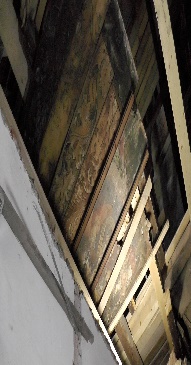 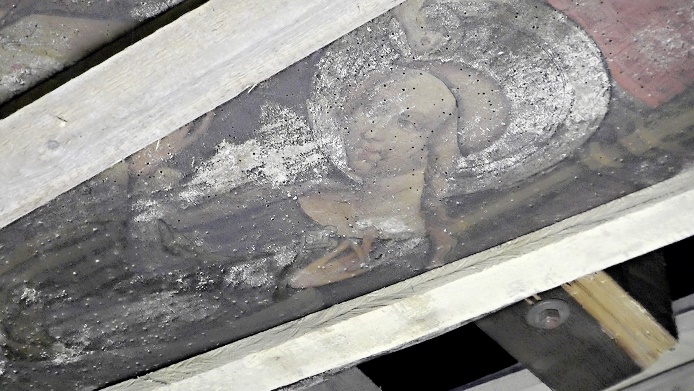 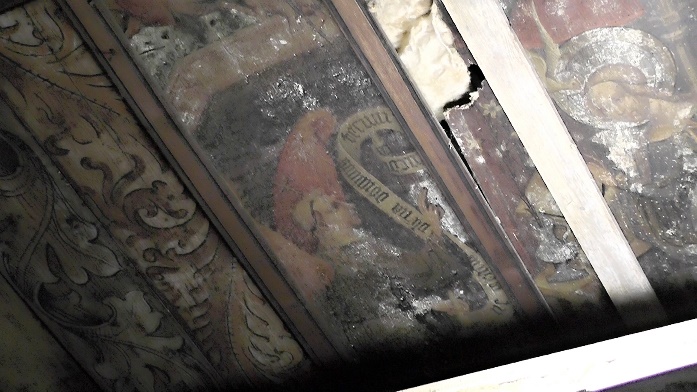 